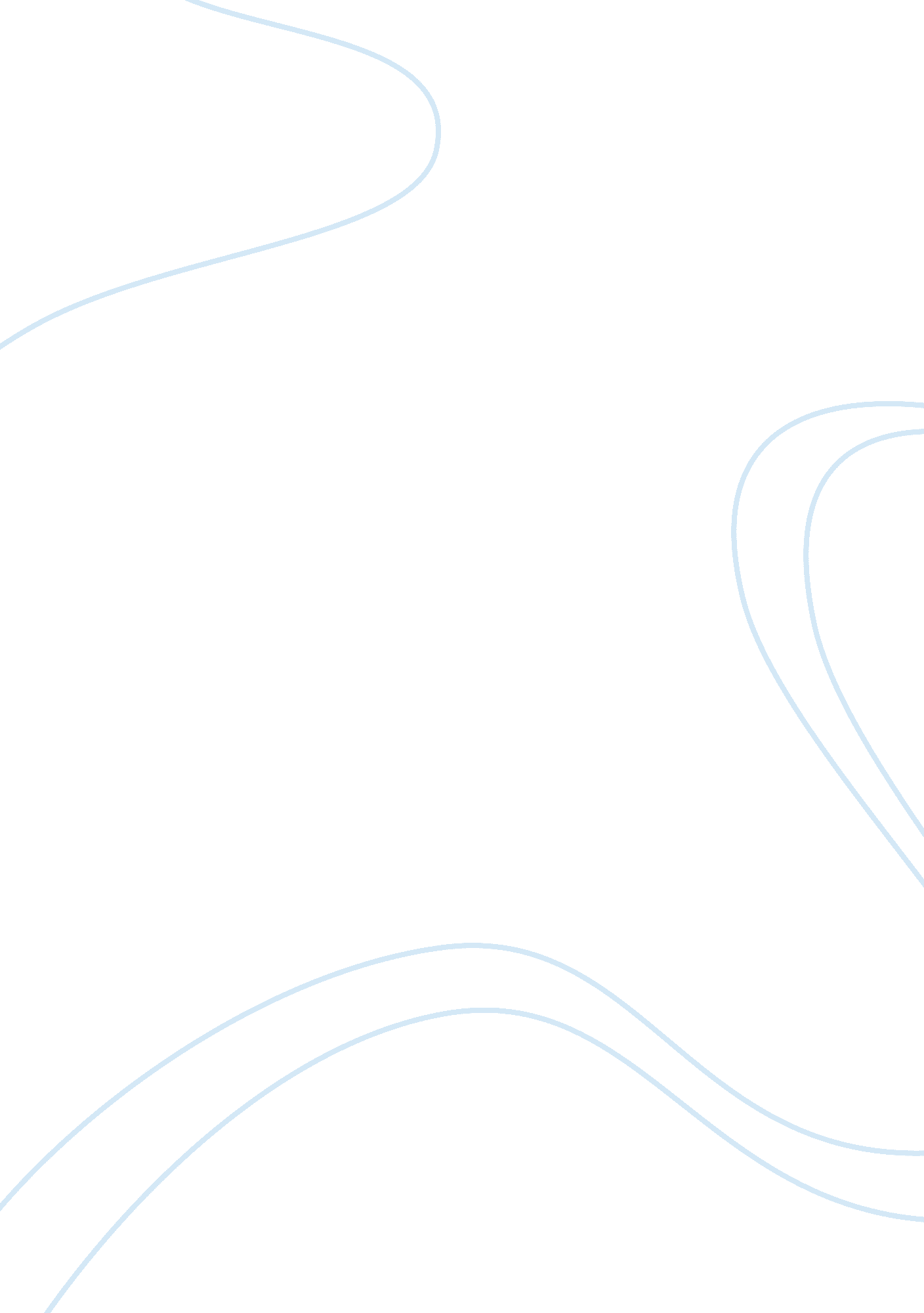 Good example of leadership, ethics, and policing essaySociology, Human Rights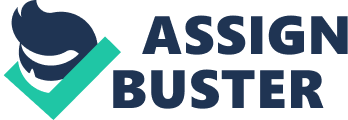 Security agencies in Abu Dhabi seem to live by the principle that states, “ Taking the law in their hands” and/or “ sleeping on the job.” There are several cases where the police have failed to attend to the pleas of the common people especially in situations where the commoner is a foreigner. For instance, in 23 December 2012, during the UAE national day crowns, women were raped in crowds that compromised the two genders at the Abu Dhabi’s police. The police are supposed to have maintained law and order during the celebrations; failing to attend to such a case shows a failure in the entire police system of Abu Dhabi. 
Apart from that, the judiciary is also supporting the police in failing to accord people their due respects either as foreign citizens in UAE or businesspersons. On January 10 2014, the police assaulted an Indian national owning several rental houses in Dubai. The rationale behind it was that the petitioner had filed a suit against the tenant (UAE national) who had had failed to pay rent to the foreigner property owner. After the latter went on with the litigation, the police came in an assaulted, as a way of threatening him to drop down the case against the local. 
Essentially, the some of the police have been involved in abusing human rights as stipulated in the international law and that there has been no regulatory institution tasked with bringing to book or punishing rogue police officers for mishandling people in Abu Dhabi. The Judiciary and the Police authorities should take the lead in ensuring that their institutions regulate the ethical conduct of the police in such a way that they do not abuse human rights regardless of nationality, race, religion, gender, or age. 